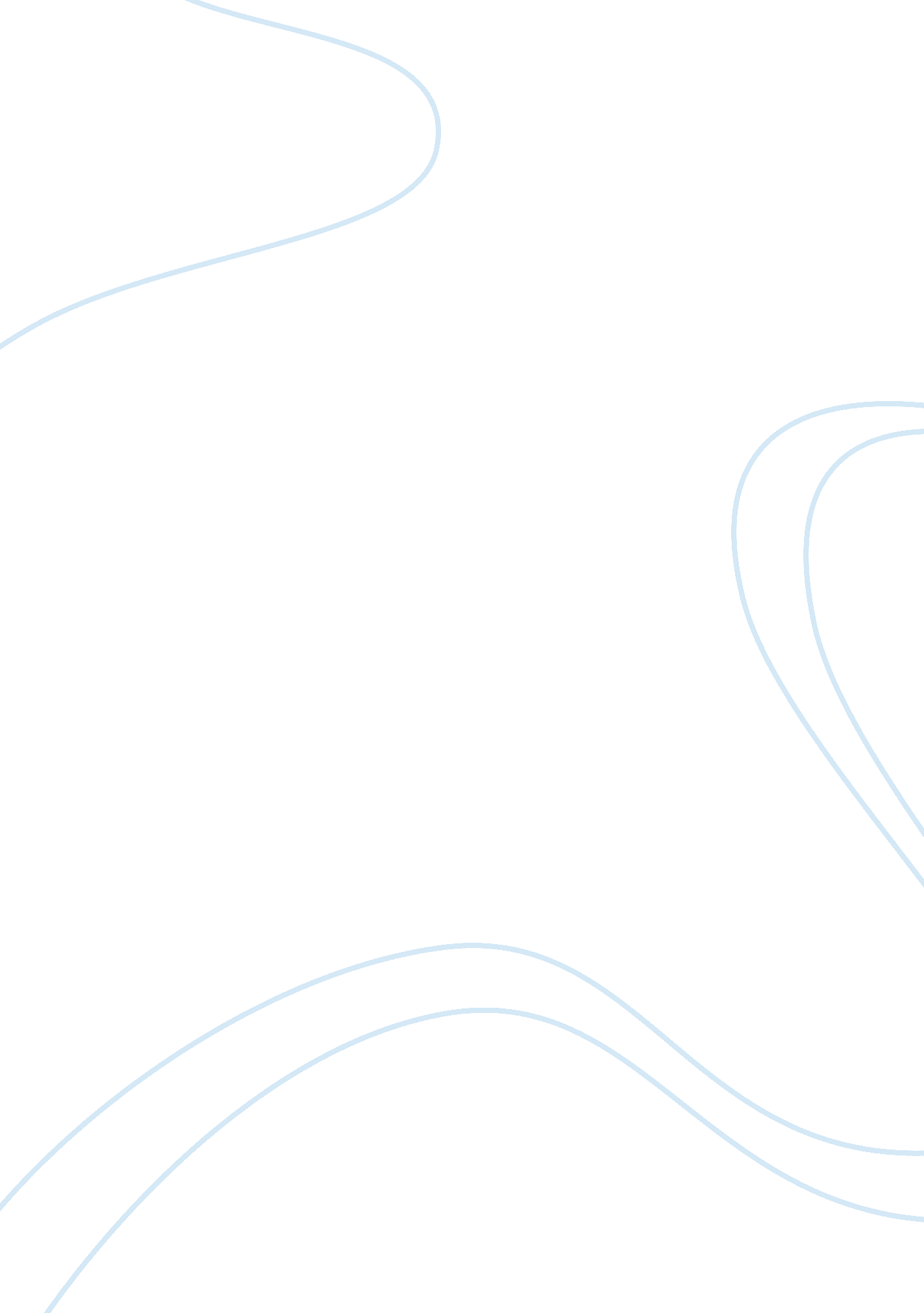 Interview with a preschool teacher essayExperience, Belief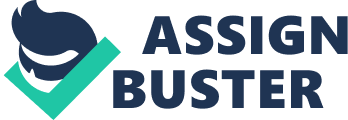 The education sector is supported from various angles and it takes a thorough research to get to know the various effects of the different players in the sector. Last week, I carried out an interview with a preschool teacher and was able to get the feedback as stated in this paper. I have given a comparison of the classroom materials that I have from the tutor. The key areas that the interview covered were the present condition of the level of pre-school education, the various players in the education, the effect of the parents and guardian to the education of the minor and the possible measures that can be implemented so as to improve the situation (Maris, 2008). From the discussion, I was able to collect that the parent and/guardian has a great role in the education of a pre-school pupil. The hereditary factor is very prevalent at that stage and the child most probably will say what has been thought by the parent (Essa, 2010). The perception of the parent on issues is also prevalent on the child and thus the child may not be able to judge many issues in other way that how the parent does. Though the interview was informative, it could not answer my questions on the ways the parents are helping to improve the education sector at this age. However, I assumed that since the children’s attitude is based on the parents attitude, parents who had a positive attitude about education were at a better position to improve the education that those with a negative attitude. In my view, to improve the education sector at this level, a thorough research which includes interviews with all stake holders and the past records being reviewed is required. References Essa, E., (2010). Introduction to Early Childhood Education. Belmont: Cengage Brain 
Maris, A., (2008). The Birth of Head Start: Preschool Education Policies. Chicago: University 
of Chicago Press 